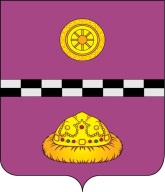 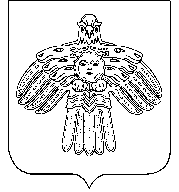       ПОСТАНОВЛЕНИЕот  01 сентября  2014 г.								          № 728О проведении в 2014 году смотра-конкурса налучшую учебно-материальную базу в организациях, осуществляющих свою деятельность на территории муниципального района «Княжпогостский»по подготовке работающего населения в областигражданской обороны и защиты от чрезвычайных ситуаций     В соответствии с Планом основных мероприятий муниципального района «Княжпогостский» в области гражданской обороны, предупреждения и ликвидации чрезвычайных ситуаций, пожарной безопасности и безопасности на водных объектах на 2014 год и в целях совершенствования подготовки работающего населения в области гражданской обороны и защиты от чрезвычайных ситуаций природного и техногенного характераПОСТАНОВЛЯЮ:    1. Провести в период с 24 сентября по 19 ноября 2014 года смотр-конкурс на лучшую учебно-материальную базу в организациях, осуществляющих свою деятельность на территории муниципального района «Княжпогостский» по подготовке работающего населения в области гражданской обороны и защиты от чрезвычайных ситуаций (далее - УМБ ГО и ЧС) в соответствии с «Положением о смотре-конкурсе на лучшую УМБ в организациях, осуществляющих свою деятельность на территории Республики Коми по подготовке работающего населения в области гражданской обороны и защиты от чрезвычайных ситуаций», утверждённым председателем Комитета по обеспечению мероприятий гражданской защиты Республики Коми 28.07.2014 г № 21-ОД.     2. Рекомендовать учреждениям, независимо от организационно-правовой формы, расположенным на территории муниципального района «Княжпогостский», принять участие в указанном смотре-конкурсе.             3. Организатором смотра-конкурса назначить сектор по делам ГО и ЧС и мобилизационной работе администрации муниципального района «Княжпогостский».             4. Утвердить:             4.1. График проведения смотра-конкурса (приложение №1) к настоящему постановлению.            4.2. Состав конкурсной комиссии (приложение №2) к настоящему постановлению.            4.3. Оценочную таблицу проведения смотра-конкурса (приложение №3) к настоящему постановлению.             4.4. Акт проверки проведения смотра-конкурса  (приложение №4) к настоящему постановлению.            5. Руководителям организаций представить акты проверки объектов, участвующих в смотре-конкурсе в срок до 19.11.2014 г. в сектор по делам ГО и ЧС и мобилизационной работе администрации муниципального района «Княжпогостский» для утверждения и подведения итогов смотра-конкурса.	6. Снять с контроля постановление администрации муниципального района «Княжпогостский» от  20 августа 2013 года № 517 «О проведении в 2013 году смотра-конкурса на лучшую учебно-материальную базу в организациях, осуществляющих свою деятельность на территории муниципального района «Княжпогостский» по подготовке работающего населения в области гражданской обороны и защиты от чрезвычайных ситуаций».             7. Контроль над исполнением настоящего постановления возложить на  заведующего сектором по делам ГО и ЧС и мобилизационной работе администрации муниципального района «Княжпогостский» Софу Э.У.Руководитель администрации                                                    В.И.ИвочкинИсп. Софу Э.У.., тел.882139- 22-4-9Приложение № 1к Постановлению № 728 от 01.09.2014г.ГрафикПроведение смотра-конкурса на лучшую учебно-материальную базу в организациях, осуществляющих свою деятельность на территории муниципального района «Княжпогостский» по подготовке работающего населения в области гражданской обороны и защиты от чрезвычайных ситуацийПриложение № 2к Постановлению № 728 от 01.09.2014г.СоставКонкурсной комиссии по проведению смотра-конкурса на лучшую учебно-материальную базу в организациях, осуществляющих свою деятельность на территории муниципального района «Княжпогостский» по подготовке работающего населения в области гражданской обороны и защиты от чрезвычайных ситуацийПредседатель комиссии:Софу Э.У.  - заведующий сектором по делам ГО и ЧС и мобилизационной работе администрации МР "Княжпогостский".Члены комиссии:1. Баркалов А.В. - инженер по ГО и ЧС треста "Княжпогостмежрайгаз" (по согласованию).2. Малетин А.В. - исполнительный директор ОАО "ТеплоВодоканал" (по согласованию).3. Ховрин М.В. - начальник управления Пенсионного фонда в Княжпогостском районе (по согласованию).4. Черных К.И. - начальник ОАО "МРСК Северо-Запада" "Комиэнерго" производственное отделение "ЮЭС" Княжпогостский район электрических сетей (по согласованию).Приложение № 3к Постановлению № 728 от 01.09.2014г.Оценочная таблицаОценки состояния учебно-материальной базы в организациях, осуществляющих свою деятельность на территории муниципального района «Княжпогостский», по подготовке работающего населения в области гражданкой обороны и защиты от чрезвычайных ситуаций*Учебный видео- и DVD-фильм - учебный материал по дисциплине (модулю), снятый на видеопленку по сценарию, сопровождаемый комментариями, музыкой, иллюстративным и графическим материалом и предназначенный для коллективного и индивидуального просмотра, продолжительностью более 3 мин.** Видеоролик - непродолжительная по времени (от 15-20 сек. до 2-3 мин.) художественно составленная последовательность кадров, наиболее часто применяющаяся для рекламы, в том числе социальной, и для визуального сопровождения аудиокомпозиций.*** Самостоятельно созданный фильм (видеоролик) - учебный видео- и DVD-фильм (видеоролик)в создании которого принимали участие сами работники организации. Примечания:1) Уголок ГО, оборудованный в специализированном помещении, учебном кабинете (классе), представляющий собой набор плакатов формата А3 (А4) оценивается как отдельный стенд.2) Уголок ГО, представляющий собой группу плакатов, расположенный в цехах, отделах, участках и других структурных подразделениях организации, оценивается согласно п.5 Методики оценки (начисления баллов) состояния УМБ предприятия (учреждения, организации). Приложение № 4к Постановлению № 728 от 01.09.2014г.АКТпроверки проведения смотра-конкурса на лучшую учебно-материальную базу в организациях, осуществляющих свою деятельность на территории МР «Княжпогостский» по подготовке работающего населения в области гражданской обороны и защиты от чрезвычайных ситуаций«_____»______________2014 г.                                                         г.__________В соответствии с планом основных мероприятий муниципального района «Княжпогостский» по делам гражданской обороны, предупреждения и ликвидации чрезвычайных ситуаций, пожарной безопасности и безопасности на водных объектах на 2014 год, Постановлением руководителя администрации МР «Княжпогостский»   №  728 от 01.09.2014г. «О проведении в 2014 году смотра-конкурса на лучшую учебно-материальную базу в организациях, осуществляющих свою деятельность на территории МР «Княжпогостский», по подготовке работающего населения в области гражданской обороны и защиты от чрезвычайных ситуаций» проведена проверка состояния учебно-материальной базы:_____________________________________________________________                                                  (полное наименование организации, его адрес и телефон) _____________________________________________________________Руководитель организации___________________________________________Прошел (ла) подготовку в области ГО и ЧС:____________________________									(где, когда, № удостоверение)Уполномоченный на решение задач в области ГО и ЧС ___________________Прошел (ла) подготовку:_____________________________________________ 							(где, когда, № удостоверения)В ходе проверки установлено:* Учебный видео- и DVD-фильм - учебный материал по дисциплине (модулю), снятый на видеопленку по сценарию, сопровождаемый комментариями, музыкой, иллюстративным и графическим материалом и предназначенный для коллективного и индивидуального просмотра, продолжительностью более 3 мин.** Видеоролик - непродолжительная по времени (от 15-20 сек. до 2-3 мин.) художественно составленная последовательность кадров, наиболее часто применяющаяся для рекламы, в том числе социальной, и для визуального сопровождения аудиокомпозиций.*** Самостоятельно созданный фильм (видеоролик) - учебный видео- и DVD-фильм (видеоролик)в создании которого принимали участие сами работники организации. Примечания:1) Уголок ГО, оборудованный в специализированном помещении, учебном кабинете (классе), представляющий собой набор плакатов формата А3 (А4) оценивается как отдельный стенд.2) Уголок ГО, представляющий собой группу плакатов, расположенный в цехах, отделах, участках и других структурных подразделениях организации, оценивается согласно п.5 Методики оценки (начисления баллов) состояния УМБ предприятия (учреждения, организации). Примечания (выявленные недостатки, предложения по их устранению):________________________________________________________________________________________________________________________________________________________________________________________________________________________________________________________________________________________________________________________________________________________________________________________________________________________________________________________________________________________________________________________________________________ Комиссия: ________________________________________________________________________________________________________________________________________________________________________________________________________________________________________________________________________С актом ознакомлен (-на, -ны):____________________________________________________________________________________________________________________________________________________«____»_______________ 2014 г.           Подпись__________________________Рассылка:  Дата и    время   проведения               Наименование объекта, его адрес                               Наименование объекта, его адрес                            Организации с числом работающих более 200 человек                        Организации с числом работающих более 200 человек                        Организации с числом работающих более 200 человек            4.10.2014ООО "Плитный мир"                  г. Емва, ул. Вымская, д. 35 6.10.2014ООО «Газпром газораспред. Сыктывкар»      г. Емва, ул. Полевая, д. 26 18.10.2014Синдорское  ЛПУМГ  ООО   "Газпромтрансгаз Ухта" КС-11             пгт. Синдор19.10.2014НПС   "Синдор"   ОАО    "Северныемагистральные нефтепроводы"      пгт. Синдор27.10.2014ГБУЗ "Княжпогостская ЦРБ"          г. Емва, ул. Первомайская,  д. 27                                   Организации с числом работающих менее 200 человек                        Организации с числом работающих менее 200 человек                        Организации с числом работающих менее 200 человек            29.10.2014ООО «ТеплоВодоканал»                       г. Емва, ул. Пионерская,  д.                      3.11.2014ООО «Город»г. Емва, ул. Дзержинского,  д. 110                      5.11.2014Филиал  Княжпогостское  ДРСУ  ОАО"Коми дорожная компания"         г. Емва, ул. Дорожная, д. 178.11.2014ОАО МРСК Северозападный филиал «Комиэнерго» ПО «Южные электрические сети» Княжпогостский РЭС г. Емва, ул. Сенюкова, д. 57            Организации с числом работающих менее 50 человек                         Организации с числом работающих менее 50 человек                         Организации с числом работающих менее 50 человек             5.10.2014Управление  Пенсионного  фонда  вКняжпогостском районег. Емва, ул.                Коммунистическая, д. 38     16.10.2014ГУ РК "Центр занятости  населенияКняжпогостского района"          г. Емва, ул. Пушкина, д. 17 21.10.2014ГУ    РК    "Дом-интернат     дляпрестарелых и инвалидов"         г. Емва, ул. Гущина, д. 29  28.10.2014ООО "Княжпогостское АТП"         г. Емва, ул. Дорожная, д. 5 4.11.2014МУ  "Княжпогостская   центральнаябиблиотека"                      г. Емва, ул. Дзержинского,  д. 128а                     №п/п/Наименование показателяКоличество присуждаемых балловОтметка о наличии/отсутствии показателяКоличественное выражение показателя (в допустимых случаях)Количество набранных баллов1234561. Наличие планирующих и отчётных документов1. Наличие планирующих и отчётных документов1. Наличие планирующих и отчётных документов1. Наличие планирующих и отчётных документов1. Наличие планирующих и отчётных документов1. Наличие планирующих и отчётных документовПриказ руководителя предприятия (учреждения, организации) о создании объектового звена системы ГО 5Приказ руководителя предприятия (учреждения, организации) о создании объектового звена системы РСЧС5Приказ руководителя о подготовке сотрудников предприятия (учреждения, организации) по вопросам ГО и защиты от ЧС (на текущий год)5Рабочие программы обучения по вопросам ГО и защиты от ЧС, разработанные с учетом особенностей деятельности организации и на основе действующих примерных программ» (за каждую реализуемую в организации)5Разработанные и ведущиеся должным образом журналы:Разработанные и ведущиеся должным образом журналы:до 10 % от общего количества 20от 10 % до 30 % 40от 30 % до 50 % 60от 60 % до 80 % 80от 80 % до 100 %100100 % 120Расписание проведения занятий (на текущий год)Расписание проведения занятий (на текущий год)до 10 % от общего количества5от 10 % до 30 %15от 30 % до 50 % 30от 60 % до 80 %45от 80 % до 100 %60100 %75Положение об учебно-материальной базе гражданской обороны предприятия (учреждения, организации)5Перспективный план развития учебно-материальной базы гражданской обороны5Журнал учёта периодичности обучения руководящего состава и должностных лиц в учебных заведениях МЧС России, ОП «Учебный центр» ГКУ РК «Управление противопожарной службы и гражданской защиты» и на курсах гражданской обороны муниципальных образований и в других учреждениях, имеющих соответствующую лицензию5План мероприятий по вопросам пропаганды знаний в области гражданской обороны, защиты от чрезвычайных ситуаций, обеспечения пожарной безопасности и безопасности людей на водных объектах на текущий календарный год52. Наличие и качество учебно-материальной базы:2. Наличие и качество учебно-материальной базы:2. Наличие и качество учебно-материальной базы:2. Наличие и качество учебно-материальной базы:2. Наличие и качество учебно-материальной базы:2. Наличие и качество учебно-материальной базы:Наличие специализированного помещения, учебного кабинета, класса (за каждый)100Наличие учебного помещения, класса, совмещённого с другими помещениями (за каждый) 50Уровень эстетического оформления помещения, классаОт 5 до 10 баллов, по решению комиссииОт 5 до 10 баллов, по решению комиссии3. Литература3. Литература3. Литература3. Литература3. Литература3. ЛитератураНормативно-правовые акты, применяемые при обучении в области ГО и ЧС (в электронном или в печатном виде):за одно наименованиеза одно наименованиеКонституция Российской Федерации3Конституция Республики Коми3за папку, сформированную в  соответствующей области  (при условии наличия перечня к ней)за папку, сформированную в  соответствующей области  (при условии наличия перечня к ней)В области гражданской обороны10В области защиты от ЧС10В области пожарной безопасности10В области антитеррористической деятельности10В области безопасности людей на водных объектах10Учебно-методическая литература:Учебно-методическая литература:Наличие учебно-методических пособий соответствующих тематике обучения в области ГО и ЧС (в печатном виде, при наличии перечня)Наличие учебно-методических пособий соответствующих тематике обучения в области ГО и ЧС (в печатном виде, при наличии перечня)имеется до 10 пособий30от 30 до 50 пособий70от 50 до 80 пособий100от 80 до 100 пособий120свыше 100 пособий160Подписка на журналы, соответствующие тематике обучения в области ГО, ЧС и ПБ (за прошлый год / на текущий год)3/5 за каждое наименованиеМетодические разработки, планы-конспекты, лекционный материал (в печатном виде, при наличии перечня)5 баллов за одно наименованиеНаличие памяток, листовок, буклетов, рекомендаций и т.д., соответствующих тематике подготовки в области ГО и ЧС (в печатном виде, при наличии перечня)Наличие памяток, листовок, буклетов, рекомендаций и т.д., соответствующих тематике подготовки в области ГО и ЧС (в печатном виде, при наличии перечня)до 10 5от 10 до 30 10от 30 до 50 30от 50 до 80 50от 80 до 100 80свыше 100 1003.4.Наличие памяток, листовок, буклетов, рекомендаций и т.д., самостоятельно разработанных и выпущенных в учреждении (при наличии перечня)Наличие памяток, листовок, буклетов, рекомендаций и т.д., самостоятельно разработанных и выпущенных в учреждении (при наличии перечня)3.4.до 10 203.4.от 10 до 30 403.4.от 30 до 50 603.4.от 50 до 80 903.4.от 80 до 100 1103.4.свыше 100 1503.3.5.Использование в процессе обучения в области ГО и ЧС системы видеоконференцсвязи и дистанционного обучения104. Аудиовизуальные технические средства:4. Аудиовизуальные технические средства:4. Аудиовизуальные технические средства:4. Аудиовизуальные технические средства:4. Аудиовизуальные технические средства:4. Аудиовизуальные технические средства:Диапроектор, кодоскоп, телевизор, видеомагнитофон, DVD-проигрыватель, проектор мультимедиа, компьютер, интерактивная доска25 баллов за каждое используемое в учебном процессе исправное техническое средство25 баллов за каждое используемое в учебном процессе исправное техническое средствоТехнические средства, установленные в местах массового пребывания людей (световой экран, устройство «Бегущая строка», плазменные навесные панели)25 баллов за каждое используемое в системе вещания исправное техническое средство25 баллов за каждое используемое в системе вещания исправное техническое средствоИнформационные терминалы, установленные в местах массового пребывания людей 25 баллов за каждый исправный терминал25 баллов за каждый исправный терминалАудиовизуальные пособия, используемые в учебном процессе:Аудиовизуальные пособия, используемые в учебном процессе:Аудиовизуальные пособия, используемые в учебном процессе:Наборы плакатов, стенды, учебные видеофильмы, наборы слайдов, электронные презентации, компьютерные программы и пособия, мультимедийные учебники:Баллы начисляются за одно наименованиеБаллы начисляются за одно наименованиеИнформационно-справочные стенды, соответствующие тематике подготовки в области ГО и ЧС20Информация о местах (пунктах) выдачи средств индивидуальной защиты, об адресах защитных сооружений и сборных эвакопунктов и порядке эвакуации при чрезвычайных ситуациях мирного и военного времени10Стенды, стенгазеты по вопросам безопасности жизнедеятельности, разработанные и созданные самостоятельно в организации10Учебные видео- и DVD-фильмы*, соответствующие тематике подготовки в области ГО и ЧС (при наличии перечня с указанием хронометража)3Учебные аудиозаписи, видеоролики**, соответствующие тематике подготовки в области ГО и ЧС (при наличии перечня с указанием хронометража)2Самостоятельно созданный фильм***, соответствующий тематике подготовки в области ГО и ЧС 30Самостоятельно созданный видеоролик, соответствующий тематике подготовки в области ГО и ЧС20Компьютерные обучающие программы, электронные учебные пособия (учебники), программы контроля знаний, соответствующие тематике подготовки в области ГО и ЧС 10Электронные презентации по темам подготовки в области ГО и ЧС (при условии их соответствия темам программы (программ) подготовки, а также – предоставления их перечня):Электронные презентации по темам подготовки в области ГО и ЧС (при условии их соответствия темам программы (программ) подготовки, а также – предоставления их перечня):до 10 презентаций 30от 10 до 30 презентаций 50от 30 до 50 презентаций 70от 50 до 80 презентаций 100от 80 до 100 презентаций 120свыше 100 презентаций 160Комплекты учебных плакатов, соответствующие тематике подготовки в области ГО и ЧС10Наличие видеоархива мероприятий учреждения, проводимых по тематике подготовки в области ГО и ЧС (при наличии перечня с указанием хронометража)30Наличие фотоархива мероприятий учреждения, проводимых по тематике подготовки в области ГО и ЧС (при наличии перечня)20Материалы, размещенные в печатных и электронных СМИ по вопросам безопасности жизнедеятельности либо отражающие деятельность организации в области ГО и защиты от ЧС10Технические средства обучения:Технические средства обучения:Технические средства обучения:Робот-тренажёр (типа «Гоша», «Максим» и т.п.)100Статические макеты, муляжи, модели, действующие образцыСтатические макеты, муляжи, модели, действующие образцыСтатические макеты, муляжи, модели, действующие образцыМанекены:За единицу За единицу Манекен человека30Манекен «голова»10Манекен «туловище»20Макеты (модели, муляжи)/действующие образцы средств для проведения специальной обработки (ДК-4, ИДК-1 и т.д.) (за каждый вид)3/10Приборы радиационной, химической разведки и дозиметрического контроля:Приборы радиационной, химической разведки и дозиметрического контроля:Приборы радиационной, химической разведки и дозиметрического контроля:ВПХР (за каждый вид)10ДП (за каждый вид)10ИД (за каждый вид)10Другие приборы радиационной, химической разведки и дозиметрического контроля (за каждый вид)10Средства индивидуальной защиты органов дыхания (за каждый вид/обеспеченность личного состава формирований, согласно табелю оснащения + обеспеченность работников организации, согласно табелю оснащения)До 30 % - 10 балловДо 50 % - 20 балловДо 80 % - 30 балловДо 100 % - 40 баллов100% и более – 50 баллов:Средства индивидуальной защиты органов дыхания (за каждый вид/обеспеченность личного состава формирований, согласно табелю оснащения + обеспеченность работников организации, согласно табелю оснащения)До 30 % - 10 балловДо 50 % - 20 балловДо 80 % - 30 балловДо 100 % - 40 баллов100% и более – 50 баллов:Средства индивидуальной защиты органов дыхания (за каждый вид/обеспеченность личного состава формирований, согласно табелю оснащения + обеспеченность работников организации, согласно табелю оснащения)До 30 % - 10 балловДо 50 % - 20 балловДо 80 % - 30 балловДо 100 % - 40 баллов100% и более – 50 баллов:Ватно-марлевые повязки 2/кол-во балловПротивопылевые тканевые маски 2/кол-во балловРеспираторы 5/кол-во балловПротивогазы 10/кол-во балловСамоспасатели10/кол-во балловКамера защитная детская10Другие средства индивидуальной защиты органов дыхания2Средства защиты кожи (за каждый вид/процент обеспеченности, аналогично п.4.8):Средства защиты кожи (за каждый вид/процент обеспеченности, аналогично п.4.8):Средства защиты кожи (за каждый вид/процент обеспеченности, аналогично п.4.8):Общевойсковой защитный комплект (ОЗК) 10/кол-во балловЗащитный комплект Л-1 10/кол-во балловКИХ 10/кол-во балловБоевая одежда пожарного (комплект) 10Другие защитные и изолирующие костюмы 10Средства медицинской защиты (за каждый вид):Средства медицинской защиты (за каждый вид):Средства медицинской защиты (за каждый вид):Сумка медицинская (укомплектованная) 10Аптечка 5Индивидуальный противохимический пакет (типа ИПП-8 и т.п.) 5Носилки 5Шины 5Другие средства медицинской защиты 5Средства коллективной защиты:Средства коллективной защиты:Средства коллективной защиты:Убежище (действующее (при наличии подтверждающего документа)/учебное)100/50ПРУ (действующее (при наличии подтверждающего документа)/учебное)100/50Средства спасения, используемые в учебном процессе:Средства спасения, используемые в учебном процессе:Средства спасения, используемые в учебном процессе:За каждый вид (спасательные жилеты, устройство канатно-спусковое и т.п.)5Противопожарные средства:Противопожарные средства:Противопожарные средства:Огнетушители (за каждый тип по виду используемого огнетушащего вещества)5 Участие в смотре-конкурсе на лучшую УМБ Участие в смотре-конкурсе на лучшую УМБ За 1 место (МО/республика)30/40За 2 место (МО /республика)20/30За 3 место (МО /республика)10/20За участие (МО /республика)5/10Специальные мероприятия (конкурсы, викторины, выставки, соревнования и т.п.), проведенные в организации по вопросам безопасности жизнедеятельности в текущем году (баллы начисляются за каждое мероприятие при наличии подтверждения)105. Наличие уголка гражданской обороны (основные разделы):5. Наличие уголка гражданской обороны (основные разделы):5. Наличие уголка гражданской обороны (основные разделы):5. Наличие уголка гражданской обороны (основные разделы):5. Наличие уголка гражданской обороны (основные разделы):5. Наличие уголка гражданской обороны (основные разделы):Организационные основы ГО и РСЧС5Действия населения при угрозе и возникновении ЧС природного характера5Действия населения при угрозе и возникновении ЧС техногенного характера5Сигналы оповещения и действия по ним5Индивидуальные средства защиты5Коллективные средства защиты5Порядок и правила проведения эвакуации5Оказание первой медицинской помощи при ЧС5Терроризм – угроза обществу5Пожарная безопасность5Безопасность на воде56. Наличие учебного городка:6. Наличие учебного городка:6. Наличие учебного городка:6. Наличие учебного городка:6. Наличие учебного городка:6. Наличие учебного городка:Учебный городок, оснащённый в соответствии с Рекомендациями по составу и содержанию УМБ субъекта Российской Федерации для обучения должностных лиц и специалистов гражданской  обороны и РСЧС, а также населения в области гражданской обороны и защиты от чрезвычайных ситуаций, разработанные Департаментом гражданской защиты МЧС России в 2005 году150Специализированный учебный городок (отражающий специфику организации)707. Начисление штрафных баллов:7. Начисление штрафных баллов:7. Начисление штрафных баллов:7. Начисление штрафных баллов:7. Начисление штрафных баллов:7. Начисление штрафных баллов:За небрежный вид класса, стендов, учебных и наглядных пособий- 10Итоговая оценка:Итоговая оценка:УТВЕРЖДАЮЗаведующий сектором по делам ГО   и ЧС и мобилизационной работе МР «Княжпогостский»_________________ Э.У.Софу«___»____________2014 г.№п/п/Наименование показателяКоличество присуждаемых балловОтметка о наличии/отсутствии показателяКоличественное выражение показателя (в допустимых случаях)Количество набранных баллов1234561. Наличие планирующих и отчётных документов1. Наличие планирующих и отчётных документов1. Наличие планирующих и отчётных документов1. Наличие планирующих и отчётных документов1. Наличие планирующих и отчётных документов1. Наличие планирующих и отчётных документовПриказ руководителя предприятия (учреждения, организации) о создании объектового звена системы ГО 5Приказ руководителя предприятия (учреждения, организации) о создании объектового звена системы РСЧС5Приказ руководителя о подготовке сотрудников предприятия (учреждения, организации) по вопросам ГО и защиты от ЧС (на текущий год)5Рабочие программы обучения по вопросам ГО и защиты от ЧС, разработанные с учетом особенностей деятельности организации и на основе действующих примерных программ» (за каждую реализуемую в организации)5Разработанные и ведущиеся должным образом журналы:Разработанные и ведущиеся должным образом журналы:до 10 % от общего количества 20от 10 % до 30 % 40от 30 % до 50 % 60от 60 % до 80 % 80от 80 % до 100 %100100 % 120Расписание проведения занятий (на текущий год)Расписание проведения занятий (на текущий год)до 10 % от общего количества5от 10 % до 30 %15от 30 % до 50 % 30от 60 % до 80 %45от 80 % до 100 %60100 %75Положение об учебно-материальной базе гражданской обороны предприятия (учреждения, организации)5Перспективный план развития учебно-материальной базы гражданской обороны5Журнал учёта периодичности обучения руководящего состава и должностных лиц в учебных заведениях МЧС России, ОП «Учебный центр» ГКУ РК «Управление противопожарной службы и гражданской защиты» и на курсах гражданской обороны муниципальных образований и в других учреждениях, имеющих соответствующую лицензию5План мероприятий по вопросам пропаганды знаний в области гражданской обороны, защиты от чрезвычайных ситуаций, обеспечения пожарной безопасности и безопасности людей на водных объектах на текущий календарный год52. Наличие и качество учебно-материальной базы:2. Наличие и качество учебно-материальной базы:2. Наличие и качество учебно-материальной базы:2. Наличие и качество учебно-материальной базы:2. Наличие и качество учебно-материальной базы:2. Наличие и качество учебно-материальной базы:Наличие специализированного помещения, учебного кабинета, класса (за каждый)100Наличие учебного помещения, класса, совмещённого с другими помещениями (за каждый) 50Уровень эстетического оформления помещения, классаОт 5 до 10 баллов, по решению комиссииОт 5 до 10 баллов, по решению комиссии3. Литература3. Литература3. Литература3. Литература3. Литература3. ЛитератураНормативно-правовые акты, применяемые при обучении в области ГО и ЧС (в электронном или в печатном виде):за одно наименованиеза одно наименованиеКонституция Российской Федерации3Конституция Республики Коми3за папку, сформированную в  соответствующей области  (при условии наличия перечня к ней)за папку, сформированную в  соответствующей области  (при условии наличия перечня к ней)В области гражданской обороны10В области защиты от ЧС10В области пожарной безопасности10В области антитеррористической деятельности10В области безопасности людей на водных объектах10Учебно-методическая литература:Учебно-методическая литература:Наличие учебно-методических пособий соответствующих тематике обучения в области ГО и ЧС (в печатном виде, при наличии перечня)Наличие учебно-методических пособий соответствующих тематике обучения в области ГО и ЧС (в печатном виде, при наличии перечня)имеется до 10 пособий30от 30 до 50 пособий70от 50 до 80 пособий100от 80 до 100 пособий120свыше 100 пособий160Подписка на журналы, соответствующие тематике обучения в области ГО, ЧС и ПБ (за прошлый год / на текущий год)3/5 за каждое наименованиеМетодические разработки, планы-конспекты, лекционный материал (в печатном виде, при наличии перечня)5 баллов за одно наименованиеНаличие памяток, листовок, буклетов, рекомендаций и т.д., соответствующих тематике подготовки в области ГО и ЧС (в печатном виде, при наличии перечня)Наличие памяток, листовок, буклетов, рекомендаций и т.д., соответствующих тематике подготовки в области ГО и ЧС (в печатном виде, при наличии перечня)до 10 5от 10 до 30 10от 30 до 50 30от 50 до 80 50от 80 до 100 80свыше 100 1003.4.Наличие памяток, листовок, буклетов, рекомендаций и т.д., самостоятельно разработанных и выпущенных в учреждении (при наличии перечня)Наличие памяток, листовок, буклетов, рекомендаций и т.д., самостоятельно разработанных и выпущенных в учреждении (при наличии перечня)3.4.до 10 203.4.от 10 до 30 403.4.от 30 до 50 603.4.от 50 до 80 903.4.от 80 до 100 1103.4.свыше 100 1503.3.5.Использование в процессе обучения в области ГО и ЧС системы видеоконференцсвязи и дистанционного обучения104. Аудиовизуальные технические средства:4. Аудиовизуальные технические средства:4. Аудиовизуальные технические средства:4. Аудиовизуальные технические средства:4. Аудиовизуальные технические средства:4. Аудиовизуальные технические средства:Диапроектор, кодоскоп, телевизор, видеомагнитофон, DVD-проигрыватель, проектор мультимедиа, компьютер, интерактивная доска25 баллов за каждое используемое в учебном процессе исправное техническое средство25 баллов за каждое используемое в учебном процессе исправное техническое средствоТехнические средства, установленные в местах массового пребывания людей (световой экран, устройство «Бегущая строка», плазменные навесные панели)25 баллов за каждое используемое в системе вещания исправное техническое средство25 баллов за каждое используемое в системе вещания исправное техническое средствоИнформационные терминалы, установленные в местах массового пребывания людей 25 баллов за каждый исправный терминал25 баллов за каждый исправный терминалАудиовизуальные пособия, используемые в учебном процессе:Аудиовизуальные пособия, используемые в учебном процессе:Аудиовизуальные пособия, используемые в учебном процессе:Наборы плакатов, стенды, учебные видеофильмы, наборы слайдов, электронные презентации, компьютерные программы и пособия, мультимедийные учебники:Баллы начисляются за одно наименованиеБаллы начисляются за одно наименованиеИнформационно-справочные стенды, соответствующие тематике подготовки в области ГО и ЧС20Информация о местах (пунктах) выдачи средств индивидуальной защиты, об адресах защитных сооружений и сборных эвакопунктов и порядке эвакуации при чрезвычайных ситуациях мирного и военного времени10Стенды, стенгазеты по вопросам безопасности жизнедеятельности, разработанные и созданные самостоятельно в организации10Учебные видео- и DVD-фильмы*, соответствующие тематике подготовки в области ГО и ЧС (при наличии перечня с указанием хронометража)3Учебные аудиозаписи, видеоролики**, соответствующие тематике подготовки в области ГО и ЧС (при наличии перечня с указанием хронометража)2Самостоятельно созданный фильм***, соответствующий тематике подготовки в области ГО и ЧС 30Самостоятельно созданный видеоролик, соответствующий тематике подготовки в области ГО и ЧС20Компьютерные обучающие программы, электронные учебные пособия (учебники), программы контроля знаний, соответствующие тематике подготовки в области ГО и ЧС 10Электронные презентации по темам подготовки в области ГО и ЧС (при условии их соответствия темам программы (программ) подготовки, а также – предоставления их перечня):Электронные презентации по темам подготовки в области ГО и ЧС (при условии их соответствия темам программы (программ) подготовки, а также – предоставления их перечня):до 10 презентаций 30от 10 до 30 презентаций 50от 30 до 50 презентаций 70от 50 до 80 презентаций 100от 80 до 100 презентаций 120свыше 100 презентаций 160Комплекты учебных плакатов, соответствующие тематике подготовки в области ГО и ЧС10Наличие видеоархива мероприятий учреждения, проводимых по тематике подготовки в области ГО и ЧС (при наличии перечня с указанием хронометража)30Наличие фотоархива мероприятий учреждения, проводимых по тематике подготовки в области ГО и ЧС (при наличии перечня)20Материалы, размещенные в печатных и электронных СМИ по вопросам безопасности жизнедеятельности либо отражающие деятельность организации в области ГО и защиты от ЧС10Технические средства обучения:Технические средства обучения:Технические средства обучения:Робот-тренажёр (типа «Гоша», «Максим» и т.п.)100Статические макеты, муляжи, модели, действующие образцыСтатические макеты, муляжи, модели, действующие образцыСтатические макеты, муляжи, модели, действующие образцыМанекены:За единицу За единицу Манекен человека30Манекен «голова»10Манекен «туловище»20Макеты (модели, муляжи)/действующие образцы средств для проведения специальной обработки (ДК-4, ИДК-1 и т.д.) (за каждый вид)3/10Приборы радиационной, химической разведки и дозиметрического контроля:Приборы радиационной, химической разведки и дозиметрического контроля:Приборы радиационной, химической разведки и дозиметрического контроля:ВПХР (за каждый вид)10ДП (за каждый вид)10ИД (за каждый вид)10Другие приборы радиационной, химической разведки и дозиметрического контроля (за каждый вид)10Средства индивидуальной защиты органов дыхания (за каждый вид/обеспеченность личного состава формирований, согласно табелю оснащения + обеспеченность работников организации, согласно табелю оснащения)До 30 % - 10 балловДо 50 % - 20 балловДо 80 % - 30 балловДо 100 % - 40 баллов100% и более – 50 баллов:Средства индивидуальной защиты органов дыхания (за каждый вид/обеспеченность личного состава формирований, согласно табелю оснащения + обеспеченность работников организации, согласно табелю оснащения)До 30 % - 10 балловДо 50 % - 20 балловДо 80 % - 30 балловДо 100 % - 40 баллов100% и более – 50 баллов:Средства индивидуальной защиты органов дыхания (за каждый вид/обеспеченность личного состава формирований, согласно табелю оснащения + обеспеченность работников организации, согласно табелю оснащения)До 30 % - 10 балловДо 50 % - 20 балловДо 80 % - 30 балловДо 100 % - 40 баллов100% и более – 50 баллов:Ватно-марлевые повязки 2/кол-во балловПротивопылевые тканевые маски 2/кол-во балловРеспираторы 5/кол-во балловПротивогазы 10/кол-во балловСамоспасатели10/кол-во балловКамера защитная детская10Другие средства индивидуальной защиты органов дыхания2Средства защиты кожи (за каждый вид/процент обеспеченности, аналогично п.4.8):Средства защиты кожи (за каждый вид/процент обеспеченности, аналогично п.4.8):Средства защиты кожи (за каждый вид/процент обеспеченности, аналогично п.4.8):Общевойсковой защитный комплект (ОЗК) 10/кол-во балловЗащитный комплект Л-1 10/кол-во балловКИХ 10/кол-во балловБоевая одежда пожарного (комплект) 10Другие защитные и изолирующие костюмы 10Средства медицинской защиты (за каждый вид):Средства медицинской защиты (за каждый вид):Средства медицинской защиты (за каждый вид):Сумка медицинская (укомплектованная) 10Аптечка 5Индивидуальный противохимический пакет (типа ИПП-8 и т.п.) 5Носилки 5Шины 5Другие средства медицинской защиты 5Средства коллективной защиты:Средства коллективной защиты:Средства коллективной защиты:Убежище (действующее (при наличии подтверждающего документа)/учебное)100/50ПРУ (действующее (при наличии подтверждающего документа)/учебное)100/50Средства спасения, используемые в учебном процессе:Средства спасения, используемые в учебном процессе:Средства спасения, используемые в учебном процессе:За каждый вид (спасательные жилеты, устройство канатно-спусковое и т.п.)5Противопожарные средства:Противопожарные средства:Противопожарные средства:Огнетушители (за каждый тип по виду используемого огнетушащего вещества)5 Участие в смотре-конкурсе на лучшую УМБ Участие в смотре-конкурсе на лучшую УМБ За 1 место (МО/республика)30/40За 2 место (МО /республика)20/30За 3 место (МО /республика)10/20За участие (МО /республика)5/10Специальные мероприятия (конкурсы, викторины, выставки, соревнования и т.п.), проведенные в организации по вопросам безопасности жизнедеятельности в текущем году (баллы начисляются за каждое мероприятие при наличии подтверждения)105. Наличие уголка гражданской обороны (основные разделы):5. Наличие уголка гражданской обороны (основные разделы):5. Наличие уголка гражданской обороны (основные разделы):5. Наличие уголка гражданской обороны (основные разделы):5. Наличие уголка гражданской обороны (основные разделы):5. Наличие уголка гражданской обороны (основные разделы):Организационные основы ГО и РСЧС5Действия населения при угрозе и возникновении ЧС природного характера5Действия населения при угрозе и возникновении ЧС техногенного характера5Сигналы оповещения и действия по ним5Индивидуальные средства защиты5Коллективные средства защиты5Порядок и правила проведения эвакуации5Оказание первой медицинской помощи при ЧС5Терроризм – угроза обществу5Пожарная безопасность5Безопасность на воде56. Наличие учебного городка:6. Наличие учебного городка:6. Наличие учебного городка:6. Наличие учебного городка:6. Наличие учебного городка:6. Наличие учебного городка:Учебный городок, оснащённый в соответствии с Рекомендациями по составу и содержанию УМБ субъекта Российской Федерации для обучения должностных лиц и специалистов гражданской  обороны и РСЧС, а также населения в области гражданской обороны и защиты от чрезвычайных ситуаций, разработанные Департаментом гражданской защиты МЧС России в 2005 году150Специализированный учебный городок (отражающий специфику организации)707. Начисление штрафных баллов:7. Начисление штрафных баллов:7. Начисление штрафных баллов:7. Начисление штрафных баллов:7. Начисление штрафных баллов:7. Начисление штрафных баллов:За небрежный вид класса, стендов, учебных и наглядных пособий- 10Итоговая оценка:Итоговая оценка:ООО "Плитный мир"                  г. Емва, ул. Вымская, д. 35 ООО «Газпром газораспред. Сыктывкар»      г. Емва, ул. Полевая, д. 26 Синдорское  ЛПУМГ  ООО   "Газпромтрансгаз Ухта" КС-11             пгт. СиндорНПС   "Синдор"   ОАО    "Северныемагистральные нефтепроводы"      пгт. СиндорГБУЗ "Княжпогостская ЦРБ"          г. Емва, ул. Первомайская,  д. 27                                   Организации с числом работающих менее 200 человек                        Организации с числом работающих менее 200 человек                        Организации с числом работающих менее 200 человек            ООО «ТеплоВодоканал»                       г. Емва, ул. Пионерская,  д.                      ООО «Город»г. Емва, ул. Дзержинского,  д. 110                      Филиал  Княжпогостское  ДРСУ  ОАО"Коми дорожная компания"         г. Емва, ул. Дорожная, д. 17ОАО МРСК Северозападный филиал «Комиэнерго» ПО «Южные электрические сети» Княжпогостский РЭС г. Емва, ул. Сенюкова, д. 57            Организации с числом работающих менее 50 человек                         Организации с числом работающих менее 50 человек                         Организации с числом работающих менее 50 человек             Управление  Пенсионного  фонда  вКняжпогостском районег. Емва, ул.                Коммунистическая, д. 38     ГУ РК "Центр занятости  населенияКняжпогостского района"          г. Емва, ул. Пушкина, д. 17 ГУ    РК    "Дом-интернат     дляпрестарелых и инвалидов"         г. Емва, ул. Гущина, д. 29  ООО "Княжпогостское АТП"         г. Емва, ул. Дорожная, д. 5 МУ  "Княжпогостская   центральная библиотека"                      г. Емва, ул. Дзержинского,  д. 128а                     